ТЕЛЕФОН ДОВЕРИЯ 8-800-2000-122 – ЭТО АНОНИМНАЯ УСЛУГА, ВОСПОЛЬЗОВАТЬСЯ КОТОРОЙ МОЖНО АБСОЛЮТНО БЕСПЛАТНО.Жизнь состоит не только из ярких моментов. Иногда детям, как и взрослым, кажется, что они стоят перед сложной проблемой, решение которой найти невозможно, и тогда все краски жизни начинают блекнуть. Мы спрашиваем совета и ждем помощи от людей, которые могут оказаться вовсе некомпетентными в вопросах решения наших собственных проблем, а иногда нам просто не к кому обратиться. Для того, чтобы любой ребенок, подросток или родитель мог анонимно и бесплатно получить квалифицированную психологическую помощь, и был создан единый общероссийский детский телефон доверия 8-800-2000-122. На том конце провода нам ответит профессиональный психолог, который окажет помощь и предложит выход из безвыходной, как нам кажется, ситуации.ВЕДЬ В ДЕЙСТВИТЕЛЬНОСТИ, БЫВАЕТ И ТАК:ТЫ ПОНЯЛ, ЧТО НЕ МОЖЕШЬ НАЙТИ ОБЩИЙ ЯЗЫК СО СВОИМИ САМЫМИ РОДНЫМИ ЛЮДЬМИ – РОДИТЕЛЯМИ;ТЫ ПОССОРИЛСЯ С ЛУЧШИМ ДРУГОМ;ВЫ С СЕМЬЕЙ ПЕРЕЕХАЛИ, И ТЕПЕРЬ ТЕБЕ ПРЕДСТОИТ В НОВОЙ ШКОЛЕ ЗАВОДИТЬ ДРУЗЕЙ, А ДЛЯ ЭТОГО НУЖНО ЗАВОЕВАТЬ АВТОРИТЕТ СРЕДИ РЕБЯТ;А МОЖЕТ У ТЕБЯ ЕСТЬ КАКИЕ-ТО СТРАХИ, НО ТЫ САМ СЕБЕ БОИШЬСЯ ПРИЗНАТЬСЯ В ЭТОМ, А РАССКАЗАТЬ ОБ ЭТОМ КОМУ-ЛИБО И ВОВСЕ НЕ ХОЧЕТСЯ, ВЕДЬ МЫ НИКОГДА НЕ ЗНАЕМ, КАК НА НАС ОТРЕАГИРУЮТ;ТЫ ВЛЮБЛЕН И НЕ ЗНАЕШЬ, ЧТО ДЕЛАТЬ;А ЧТО ЕСЛИ ТЕБЕ ПРОСТО ХОЧЕТСЯ ПОМОЧЬ КОМУ-ТО ДРУГОМУ, НО КАКИМ ОБРАЗОМ ЭТО СДЕЛАТЬ?У ЛЮБОЙ ПРОБЛЕМЫ ЕСТЬ РЕШЕНИЕ, А ИЗ ЛЮБОЙ СЛОЖНОЙ СИТУАЦИИ ЕСТЬ
ВЫХОД, И ДЕТСКИЙ ТЕЛЕФОН ДОВЕРИЯ ПОМОЖЕТ ТЕБЕ ЕГО НАЙТИ.ЧАСТО ЗАДАВАЕМЫЕ ВОПРОСЫМНОГИЕ ДУМАЮТ, ЧТО ИМ НЕКОМУ ПОМОЧЬ, И ПРОБЛЕМА НЕРАЗРЕШИМА. НО БОЛЬШИНСТВО ЗВОНЯЩИХ ПОЛУЧАЮТ ПОМОЩЬ, ЗАДАВАЯ ПРИМЕРНО ТАКИЕ ВОПРОСЫ:«Я ПЕРЕШЕЛ В НОВУЮ ШКОЛУ, И СО МНОЙ НИКТО НЕ ХОЧЕТ ДРУЖИТЬ»«ВСЕ МОИ ОДНОКЛАССНИКИ КУРЯТ, А Я НЕТ. ОНИ НАДО МНОЙ СМЕЮТСЯ»«Я ПОССОРИЛСЯ С ДРУГОМ И НЕ ЗНАЮ, КАК ПОМИРИТЬСЯ»«В МОЕЙ ШКОЛЕ ОДИН СТАРШЕКЛАССНИК ВЫМОГАЕТ У НАС ДЕНЬГИ. МНЕ СТРАШНО»«МОЯ УЧИТЕЛЬНИЦА ПО ФИЗИКЕ ПРИДИРАЕТСЯ КО МНЕ И СТАВИТ ДВОЙКИ. ОНА ПРОСТО МЕНЯ НЕ ЛЮБИТ, ХОТЯ Я ВСЕ УЧУ»«МНЕ КАЖЕТСЯ, ЧТО Я НЕКРАСИВАЯ, И ПОЭТОМУ РЕБЯТА В ШКОЛЕ ИЗДЕВАЮТСЯ НАДО МНОЙ»«РОДИТЕЛИ НЕ РАЗРЕШАЮТ МНЕ ОБЩАТЬСЯ С МОИМИ ДРУЗЬЯМИ, ГОВОРЯТ, ЧТО ЭТО НЕПОДХОДЯЩАЯ КОМПАНИЯ»«Я ВЛЮБИЛАСЬ, А ОН НЕ ОБРАЩАЕТ НА МЕНЯ ВНИМАНИЯ, КАК МНЕ БЫТЬ?»СВОЙ ВОПРОС ТЫ ЗАДАШЬ САМ.
ПРОСТО ПОЗВОНИ И СПРОСИ.

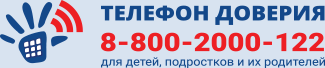 ДЛЯ ДЕТЕЙ, ПОДРОСТКОВ И ИХ РОДИТЕЛЕЙПозвонить на детский телефон доверия может любой человек, будь то ребенок, подросток или родительОБЩЕДОСТУПНОСТЬТелефон действует по всей России, где бы ты ни находился, будь это столица, маленький город или деревня. Помощь оказывается ежедневно и в большинстве регионов – круглосуточноАНОНИМНОСТЬ И БЕЗОПАСНОСТЬТот, кто обращается за помощью, может сохранить свое имя в тайне. О содержании разговора будет знать только звонящий и консультант. О твоем звонке не узнают ни твои родители, ни друзья, ни учителя. Звонок на телефон доверия безопасен как для звонящего, так и для его окруженияС ЛЮБОГО ТЕЛЕФОНАПозвонить на детский телефон доверия можно с любого телефона — как из телефона-автомата, домашнего телефона, так и мобильногоБЕСПЛАТНОСТЬЗвонок бесплатный с любого телефонаПРОФЕССИОНАЛИЗМ КОНСУЛЬТАНТОВНа телефонах доверия работают профессиональные психологи, прошедшие специальное обучение